Intraindividual variability of the histological, chronological and growth patterns in post-cranial elements of Liaoningvenator curriei (Paraves: Troodontidae).Damien Martina,b, Shen Caizhic,d and Martin Kundrátb,*Supplementary fileFigure S1: Photos of the holotype of Liaoningvenator curriei showing the location of sample extraction for the preparation of thin sections.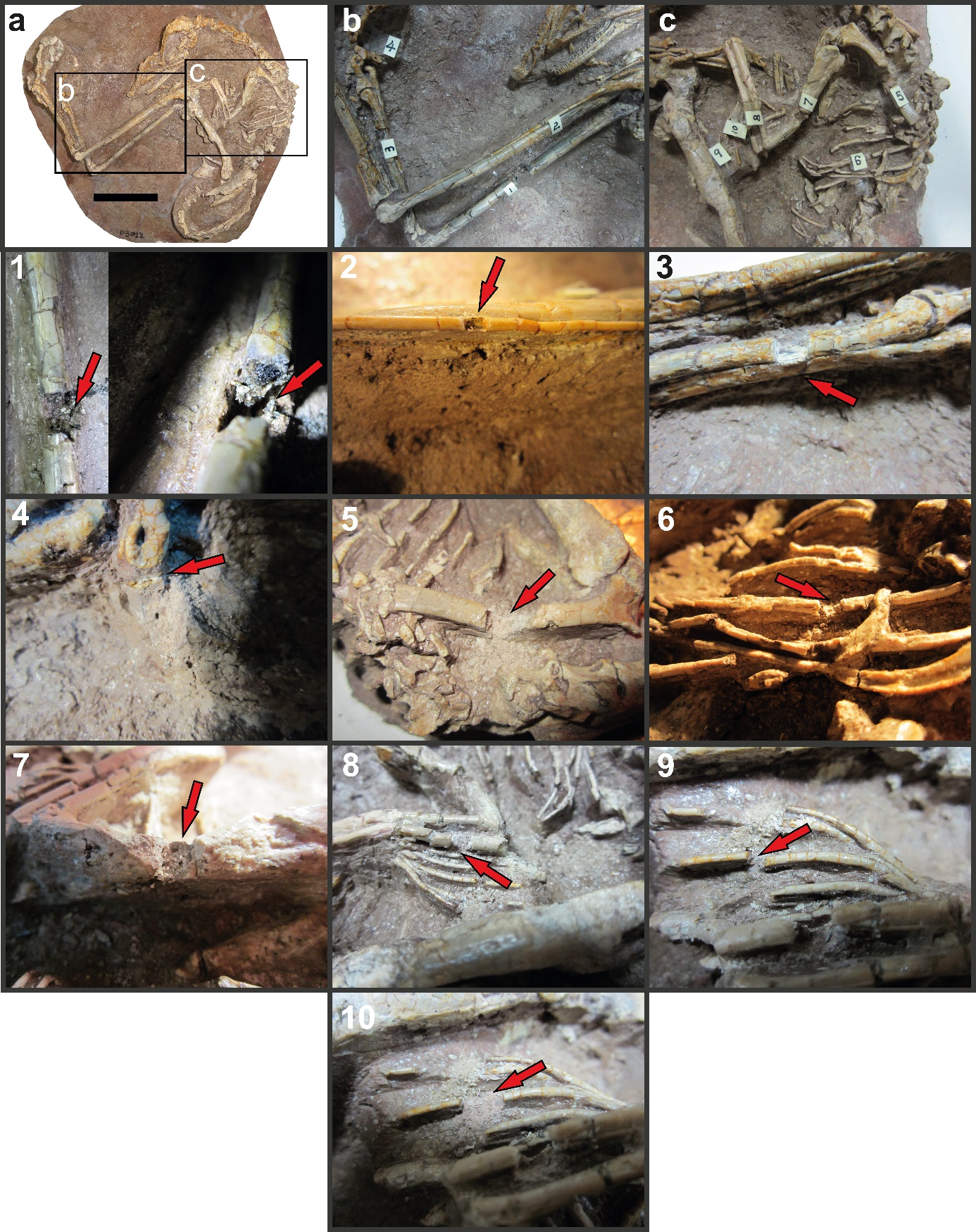 